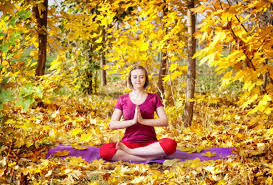 Mindful Movement (Yoga)  and Meditation for Teens 2020 Fall Session                                                          Online via ZoomMindful Movement and Meditation for Teens is a 10-week class held throughout the calendar year. This class is designed for teens, pre-teens and young adults who would like to deepen their mindfulness practice through weekly, guided meditation, mindful movement (yoga), and group discussion.___________________________________________________Teens participating in Meditation and Mindful Movementwill be involved in:A guided meditation or mindfulness practice 30 minutes of mindful movement or yogaA weekly mindfulness topic –discussion and group sharingMindfulness strengthens our ability to pay attention to the present moment; to notice our thoughts, feelings and physical sensations with curiosity and without judgment. When inspiring awareness through mindfulness - instead of reacting Mindlessly, we respond MindfullyRemember …  your teen’s Quality of Life can significantly improve                                         Socially, Physically, Emotionally, Cognitively and Academically                                                    when they choose to lead a consistent, healthy lifestyle!